ZDRAVÍ NA TALÍŘIZákladní škola Prachovice zve jak rodiče, tak i své žáky na ochutnávku jídel  spojenou s prezentací tohoto dne.KDY? – 12.6 v 15,30 hodin KDE? – v Základní škole v Prachovicích                                                                                                 TĚŠÍME SE NA VAŠI  ÚČAST!!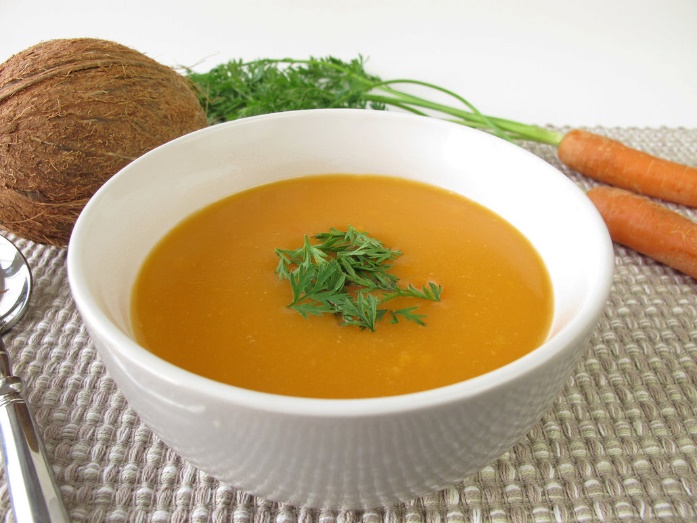 